** 저희 교회에 처음 나오신 분들과 방문하신 분들을 진심으로 환영합니다**ㆍ토요 아침 기도회: 매주 토요일 07시 Teestube ㆍ어버이주일 및 교회창립34주년 기념주일: 다음주일 연합예배,설교-장동학 목사(하늘꿈연동교회)ㆍ가정생활세미나: 5월 13일(토) 14-17시, 대상-행복한 가정을 원하는 사람, ‘사랑은 배워야 하는 것이다’(마 22:36-40), 강사-장동학 목사ㆍ세례식: 5월 21일 주일 2부 예배시ㆍ그리스도 승천일: 5월 25일(목)ㆍ야외예배: 5월 28일 주일, Freizeitpark Ulenbergstraße 11, 40223 Düsseldorfㆍ21회 겨자씨 모임: 5월 20일(토) 15시 우리교회 Teestubeㆍ생일: 손하준, 정기승, 이근봉, 단주현, 김한진ㆍ세월호 미수습자 가족후원 특별헌금: 사랑과 기도로 동참해 주세요.미수습자: 단원고 2학년 조은화, 허다윤, 남현철, 박영인 학생, 단원고 교사 고창석, 양승진님,  이영숙님, 권재근/권혁규 부자◆ 말씀일기 일정일/왕상2:26-35   월/왕상2:36-46    화/왕상3:1-15   수/왕상3:16-28    목/왕상4:1-19    금/왕상4:20-34    토/왕상5:1-18   일/왕상6:1-13◆114 운동-하루(1) 한번(1) 말씀일기&성경 (4)장 통독(성경 200독 대행진: 135독)◈예배위원 안내◈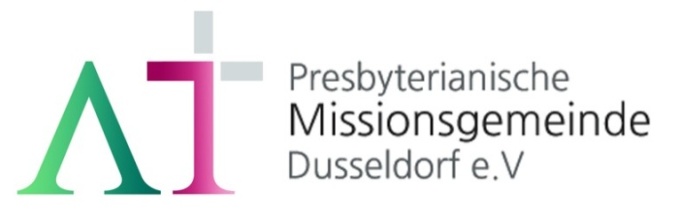 “의인은 믿음으로 살리라"(롬 1:17)1983년 5월 8일 창립       뒤셀도르프 선교교회교회 홈페이지 duemission.de교회주소 Alte-Landstr. 179, 40489 Düsseldorf인도: 이재용 목사※는 함께 일어섭니다.◈ 손교훈 목사의 말씀일기- 왕상1장 ' 어느 편에 설 것인가’ ◈다윗도 이제는 많이 늙어서 젊은 처녀의 품에 잠 자리를 의지해야만 하는 신세가 되었다. 그의 ‘레임덕’을 틈타 또 다른 아들 ‘아도니야’가 구테타를 일으켰으니, 노년까지도 다윗의 신세가 말이 아니다. 다만, 이 와중에도 요동하지 않고 끝까지 다윗의 편에 서 있던 아름다운 사람들을 만날 수 있어 감사하다. “제사장 사독과 여호야다의 아들 브나야와 선지자 나단과 시므이와 레이와 다윗의 용사들은 아도니야와 같이 하지 아니하였더라”(8).다윗의 용사들이 아도니야와 같이 하지 않은 것처럼, 그리스도의 제자들도 세상의 악한 것들과 함께 하지 말아야 한다. 끝까지 하나님 편에 서서, 진리 편에 서서 싸워야 한다. 이를 위해 하나님의 전신 갑주(엡6:11-18)를 입어야 한다언젠가 주기철 목사님의 일대기를 영화화한 ‘His Choice’를 본 적이 있다. “Mission”과 같이 수준 있는 영화들이 만들어질 수는 없는 걸까 아쉬움이 컸지만, 그럼에도 주기철 목사님의 신앙의 절개와 기개만큼은 부인할 수 없는 감동이고 도전이었다.고난과 시류에 꺾이지 않고 하나님께 온전히 자신의 삶을 맡기는 신앙이 필요하다. 그 누구든 주 안에서 죽어도 좋다고 여길 만한 어떤 이유를 찾았다면 그는 이미 살아 있는 자요, 죽어도 죽지 아니하는 것이 아닐까?흑백 논리로 쉽게 가를 수 없는 다양한 현대 사회 속에서, 우리의 신앙에 더욱 더 깊은 신실함과 담대함, 그리고 지혜가 필요할 것이다. 게다가 신앙 생활하는데 크게 어려움을 겪지 않아도 되는 세상을 살아 가면서 우리의 믿음은 더욱 희미해져 가는지도 모른다.억지로 고난을 겪으려고 애쓸 필요는 없다. 그러나 고난이 없을 수 없다는 것도 분명하다. “무릇 그리스도 안에서 경건하게 살고자 하는 자는 박해를 받으리라”(딤후3:16). 지금도 종교적 이유로 고난 받는 형제들이 있고, 정치적 경제적 사회 문화적 이유 등으로 고난 당하는 수 많은 이웃들이 있다.얄팍한 나는 오늘 하루 당장 어느 편에 서지 않으면 죽을 지도 모르는 극단적 위험에 처하지 않았음에 감사 드리게 된다. 다만, 그 어느 때라도 진리 편에 설 수 있게 되기를 기도하고, 무엇보다도 날마다 순간마다 하나님 편에 설 수 있는 믿음과 지혜와 용기를 주시기를 겸허히 간구할 뿐이다.“어느 민족 누구게나 결단할 때 있나니 참과 거짓 싸울 때에 어느 편에 설 건가...빛과 어둠 사이에서 선택하며 살리라”(찬송가 586장).◈절기 및 설교 본문 예고 ◈5월 7일5월 14일5월 21일5월 28일예배기도석호선안희숙김평님서민규말씀일기교사 중김종권한상철유근임안내위원정기승, 예배부정기승, 예배부정기승, 예배부정기승, 예배부헌금위원안희숙, 백윤정안희숙, 백윤정안희숙, 백윤정안희숙, 백윤정애찬봉사밥상 하나밥상 둘나라주일밥상 셋※입례/Eingang ………………………………………………………………………………….........다함께※송영/Eingangslied  ………………………………………………………………………………찬양대※찬송/Gemeindelied  ……………………………    장  ………………….………다함께※신앙고백/Glaubensbekenntnis  ……………………………………………..................다함께성시교독/Wechselwort  ………………..  교독문  번  ………………........다함께찬송/Gemeindelied  ……………......…………   장 ……………………………다함께기도/Gebet       ………………………………………………………………......................석호선 집사말씀일기/Bibeltagebuch……………………………………………….............................성경봉독/Text zur Predigt …............               …..….....…........다  함  께찬양/Loblied    .......……………………………………………………….........………………찬  양  대찬  양  대설교/Predigt    …………………….                   ….…………이재용 목사이재용 목사찬송/Gemeindelied  ……......…………………     장 ……………………………기도/Gebet   ……………………………………………………………………………………봉헌/Kollekte………………………………………………………………………………………다 함 께인도자인  도  자  교제와 나눔/Bekanntmachung……............….....................................................다  함  께※주기도송/Vaterunser     …………………………………………………........................다함께※축도/Segen   …………………………………………………………………….......................손교훈 목사5월  7일어린이 주일, 연합예배                            왕하 2:23-255월 14일교회창립 34주년 기념주일                        요한 5:2-9 5월 21일부활절 후 다섯째 주일                           마태 18:1-145월 28일부활절 후 여섯째 주일                           마태 18:15-35